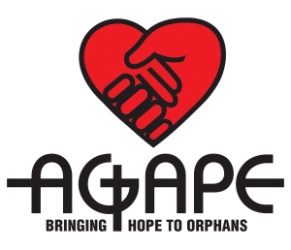 Рекомендация пастора______________________________________________________________________________(Ф.И.О. пастора)Дана члену церкви____________________________________города_________________________          (название церкви)_____________________________________________________________________________________                                                                    (Ф.И.О. абитуриента)Который (ая) является членом церкви с ___________ годаПосещает служения________________________________				(регулярно, не посещает)Несет слежение_____________________________________________________Зарекомендовал(а) себя как_______________________________________________________________________________________________________________________________________________________________________________________________________________________________________________________________________________________________________________________________________________________________________________________________________________________________________для обучения в школе  миссии «АГАПЕ»(рекомендую/не рекомендую)Пастор церкви ____________________________________________________________ Телефон пастора   _________________________________________________________.Дата ____________________                                            Подпись___________________________